Opakování ekosystém POLEJméno: _________________________	Třída: ___________	Datum: ____________Napiš, jaké znáš obilniny (4). _____________________________________________________________________Poznej obilninu: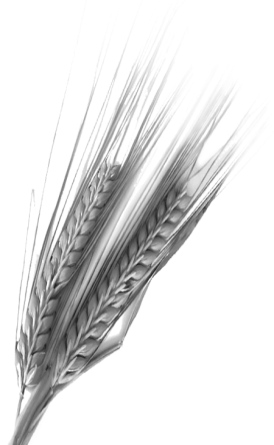 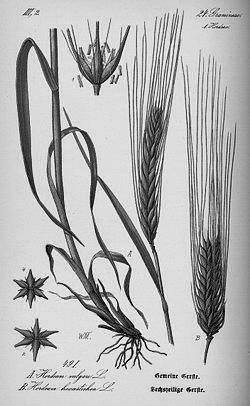 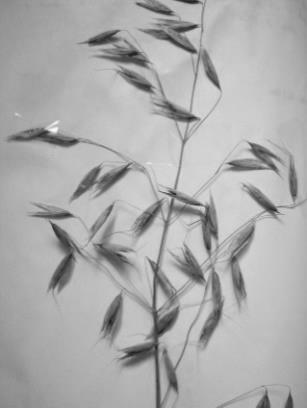 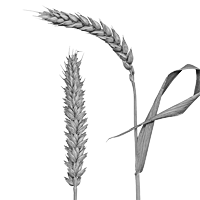 _________________   __________________    ________________   ________________Napiš název okopaniny a jeden výrobek: ________________________________________________________________________                                                                               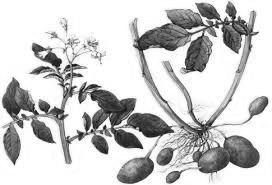 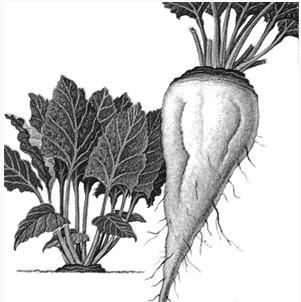 _________________________________________________________________________Napiš název plodiny, ze které se vyrábí olej a bio paliva: _____________________Napiš, jaké znáš luštěniny (3): _____________________________________________________________________Poznej luštěninu a napiš, co se z ní může vyrobit (uvařit):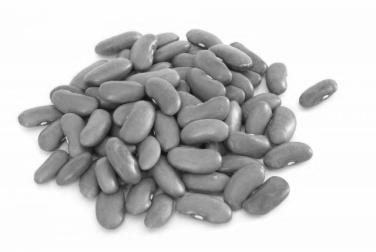 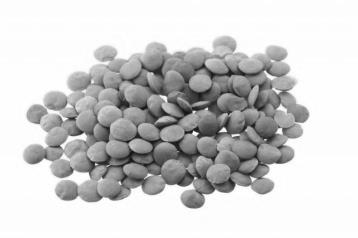 ________________________________________________________________________________________________________________Napiš  jednu textilní plodinu: ____________________________________________K čemu jsou pícniny a napiš  2 druhy:_______________________________________________________________Jak se jmenují rostliny, které škodí polním plodinám  a napiš  1 příklad:______________________________________________________________ Napiš 4 ptáky, které najdeš na poli: _____________________________________________________________________ Kterým ptákům říkáme, že jsou nekrmiví: _____________________________________________________________________ Napiš 2 dravce: _____________________________________________________________________ Rozděl savce do skupin podle potravy:         Krtek obecný, hraboš polní, křeček polní, zajíc polní, srnec obecný, lasice hranostaj                  Býložravec		masožravec		všežravec		hmyzožravec      _______________________________________________________________________      _______________________________________________________________________      _______________________________________________________________________ Poznej živočichy podle popisu:Obývá polní meze s křovinami, dnes se vyskytuje vzácně. Létá nízko nad zemí. Hnízdo staví na zemi a bývá dobře ukryté. Samec á na hrudi hnědou skvrnu. ___________________________________Patří mezi nejhojnější dravce u nás. Staví mohutná hnízda na osamocených stromech. Často se vyskytuje na polích, kde loví hraboše. __________________________________________Je naším jediným podzemním savcem. V zemi si vyhrabává obytné chodby s hnízdem. Přední končetiny jsou svalnaté s velkými drápy. ___________________________________________
Můžeme ho vidět na polích během celého roku. Jako pelech mu slouží vyhloubené jamky. Jeho tělo je protáhlé, zadní končetiny jsou delší než přední. _________________________________________Obývá malé dutiny. V zimě se její hnědá srst mění na bílou. ___________________